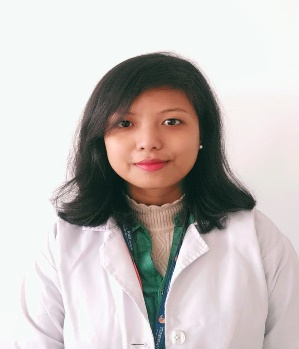 Dr. Dikshita Rabha (PT), Assistant Professor.Qualification:Masters in neurological and psychosomatic disorder, Srimanta Sankardeva University of Health Sciences.( 2018-2019)Bachelor of Physiotherapy (2012-2017) from Saveetha College of Physiotherapy.Work Experience: 8 years (Academic-2 and clinical-6)Asian institute of paramedical sciences. 2021The Assam Royal Global University (October 21-Till Date)Clinical experiences in clinic, hospital and home visits.PUBLICATIONS:Research publication: 1	Training/Internship:Professional Membership And Certification:Life Member of Indian Association of Physiotherapy Since 2020.Dissertation during MPT :Effectiveness of Otago Exercise Programme on balance and prevention of fall on post stroke patient in Assam. (2017-2019)Thesis during BPTEffects of quadriceps femoris muscle strengthening exercises on gait parameters in spastic diplegia of children with cerebral palsy.(2017)HospitalDesignationDurationPG trainee in Guwahati Medical College and HospitalMasters of Physical Therapy ( Training)For the period of 2 years.Physiotherapy Intern in Saveetha Medical College And HospitalInternFor the period of 6 months,  Aprill 2017- October 2017